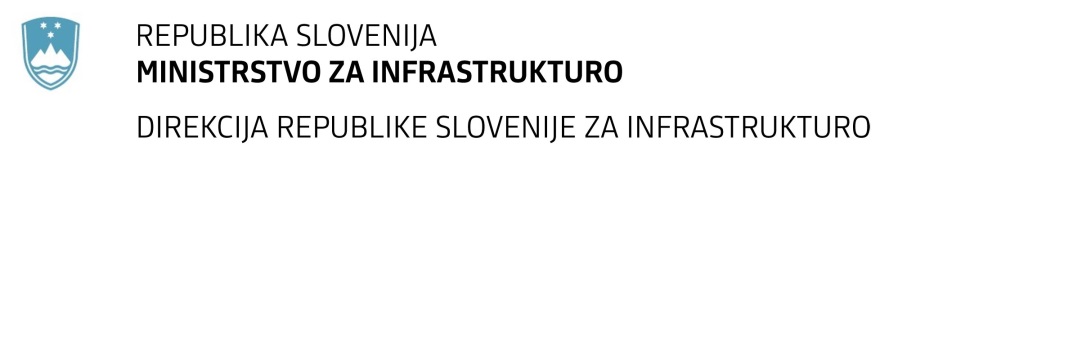 SPREMEMBA RAZPISNE DOKUMENTACIJE za oddajo javnega naročila Obvestilo o spremembi razpisne dokumentacije je objavljeno na "Portalu javnih naročil" in na naročnikovi spletni strani. Na naročnikovi spletni strani je priložen čistopis spremenjenega dokumenta. Obrazložitev sprememb:Spremembe so sestavni del razpisne dokumentacije in jih je potrebno upoštevati pri pripravi ponudbe.Številka:43001-47/2021-02oznaka naročila:A-76/21 B   Datum:21.04.2021MFERAC:2431-21-000255/0Dobava elementov varnostnih ograj za potrebe interventne zamenjave na G + R cestah na območju RS, za obdobje 30 mesecev, sklop I in II.Naročnik spreminja vzorec okvirnega sporazuma, dopolni se alineja d v 14. členu tako da se glasi: d) če bo z uredbo o načinu izvajanja gospodarske javne službe rednega vzdrževanja državnih cest določeno, da bo potekala dobava elementov varnostnih ograj za potrebe interventne zamenjave na        G + R cestah na območju RS preko koncesionarja za posamezno območje.Če bo naročnik sprejel odločitev, da bo  dobava elementov varnostnih ograj za potrebe interventne zamenjave na G + R cestah na območju RS potekala preko koncesionarja za posamezno območje.   vsi ostali deli 14. člena vzorca okvirnega sporazuma ostajajo nespremenjeni.